Press release - FrenchENUMERATE Core Survey 3L’enquête ENUMERATE Core Survey 3 est ouverte dès à présent http://www.enumerate.eu . Chaque institution patrimoniale est invitée à y participer. L'enquête contient des questions sur vos activités de numérisation, les collections disponibles en ligne et hors ligne, la politique  de constitution des collections numériques, leur gestion à long terme et leurs coûts. L'enquête est organisée par ENUMERATE dans le cadre d'Europeana. Elle sera distribuée à des milliers d'institutions à travers l'Europe. Ensemble, nous pourrons démontrer l’intérêt d’investir dans la numérisation. Quel est l’intérêt pour vous d’y participer?Plus il y a d’institutions qui y participent, plus nos résultats seront fiables. L'enquête est ouverte dès le 27 février jusqu’à fin mars. Des milliers d'institutions de gestion et conservation du patrimoine culturel ont participé aux deux premières enquêtes. Nous avons besoin de recevoir vos chiffres-clés pertinents (de façon anonyme) et en retour, nous partagerons les résultats (anonymisés) de l'enquête avec toutes les organisations y ayant participé.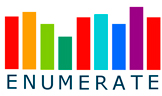 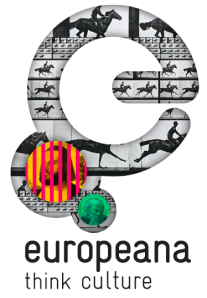 Comparer votre institution à d’autresSi vous êtes intéressé à savoir comment les enquêtes ENUMERATE peuvent être utiles à des organisations comme la vôtre, n’hésitez pas à tester un des indicateurs – le pourcentage de vos collections analogiques ayant été numérisées en comparaison avec d’autres institutions similaires. http://enumeratedataplatform.digibis.com/benchmark/  Informations supplémentaires• • Pour plus d'informations sur le projet ENUMERATE et son réseau voir :http://www.enumerate.eu Les rapports contenant les principales conclusions des premières enquêtes sont disponibles à http://www.enumerate.eu/en/statistics • Suivre ENUMERATE sur Twitter et LinkedIn https://twitter.com/EnumerateEU  https://www.linkedin.com/groups/ENUMERATE-4042570 Pour plus d'informations, veuillez contacter Wietske van den Heuvel, den@den.nl Tags: ENUMERATE {statistiques, suivi, numérisation, coût, accès, patrimoine numérique, etc ...}